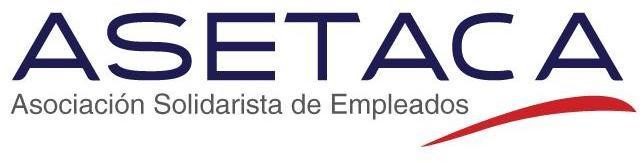       DERECHOS DE CIRCULACION 2017              SOLICITUD DE FINANCIAMIENTO(*) NomenclaturaMarca del Vehículo (*) Tipo Vehículo  Placa  Propietario (Inscrito en Registro) Cédula 1. 2. 3. Particular PART Motocicletas MOTCarga Liviana CL Bicimoto BNCarga Pesada C Pensionado PENTurismo TUR Lisiado Físico LFPMisión Internacional MI Cuerpo Diplomático CD